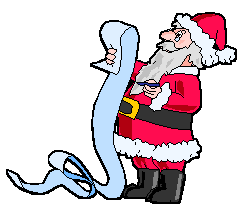 Menu de Noël : 42 €***Terrine de foie gras  et sa petite salade festive***Suprême de chapon aux morillesGratin de cardonsPetite pomme au four***Fromage blanc au spéculosOu Reblochon farci aux herbes et aux épices***Bûche meringuée au chocolat et aux éclats de pistache